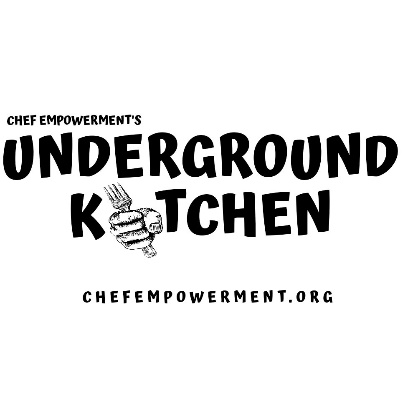 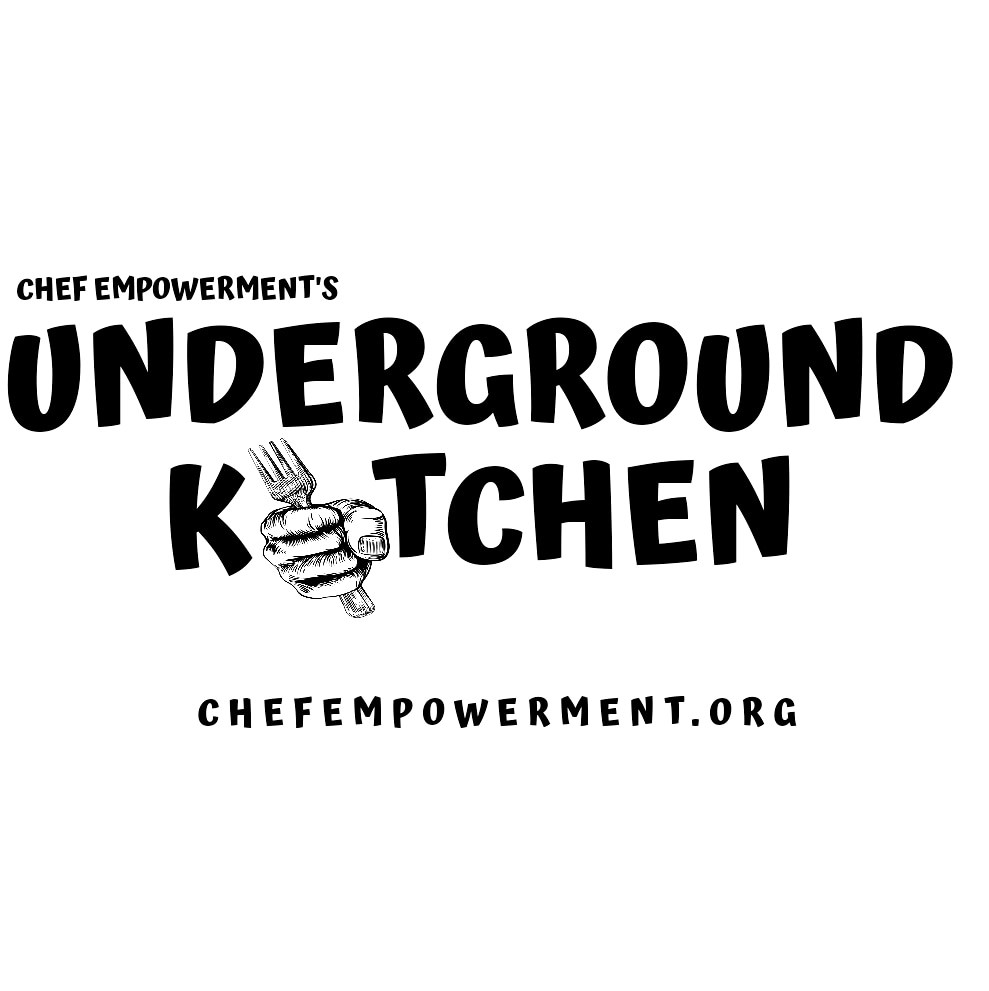               UNDERGROUND KITCHEN INTERNSHIP APPLICATION GENERAL INFORMATION  	 	 	 	 	Date:    	 	 	 	 	 Date of Birth: ______/______/______ 	 	 	 	 	Social Security Number:   ________-_____-________ E-mail:     	 	 	 	 	 	 	 Why are you interested in the Culinary Intern Program?   	 Are you responsible for the care of any children or family member(s)? ☐  Yes  ☐  No  	If yes, please describe  	 	 	 	 	 	 	 	 	 	 	 Page 1 of 2 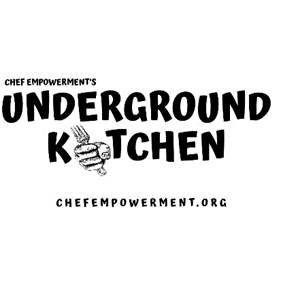  	UNDERGROUND KITCHEN INTERNSHIP APPLICATION LEGAL Do you have any pending court cases? ☐ Yes ☐ No    	If yes, next court date: ______/______/________ Do you have any current warrants? ☐ Yes  ☐ No  Have you ever been found guilty of a crime or misdemeanor? ☐ Yes  ☐ No   	If yes, please describe:  	 	 	 	 	 	 	 	 	 	 	 	 Are you currently on?    ☐ Parole         ☐ Probation         ☐ Work release          ☐ Home confinement ☐ None SUBSTANCE USE Have you ever used alcohol or drugs? ☐ Yes ☐ No  	If yes, please check all applicable substances: If alcohol, last date of use:  	_______/_______/_______ 	     If drugs, last date of use: _______/_______/_______  	How often did you use alcohol and/or drugs?  	 	 	 	   	How much?  	 	 	  	Have you ever enrolled in a Substance Abuse Treatment program?   ☐  Yes ☐  No  	If you have a history of alcohol or drug abuse what is your clean date: ____/____/______ HEALTH Please list all diagnosed medical conditions (e.g. high blood pressure, asthma, arthritis, diabetes, etc.): Have you ever been diagnosed with a mental illness?  ☐ Yes ☐ No Is there anything else we should know about you?  	 	 	 	 	 	 	 	 	 The Information provided is true and accurate (Please sign and date):  	Signature  	 	 	 	 	 	 	 	 	Date Page 2 of 2 Internal Use Only: Date Received: _____/____/_____           TB Test? ☐ Yes ☐ No     Police Clearance? ☐ Yes ☐ No EMPLOYMENT Are you legally entitled to work in the US?  ☐ Yes  ☐ No       Do you have food service experience? 	     ☐ Yes  ☐ No       Do you have a bank account?                         ☐ Yes  ☐ No EDUCATION  	 Highest education level completed:  	☐ Elementary/Middle School ☐ Some High School 	☐ GED 	☐ Some College  	☐ Bachelor’s Degree 	☐ Master’s Degree/Ph.D. HOUSING ☐ High School Diploma ☐ Associates Degree ☐Street ☐ Other: __________________________________ Do you have a stable place to live for the next 6 months? ☐ Yes  ☐ No Current living situation:  	☐ Living with family/friends 	☐ Program/shelter   	☐Transitional housing 	☐ Permanent Subsidized Housing Do you have a stable place to live for the next 6 months? ☐ Yes  ☐ No Current living situation:  	☐ Living with family/friends 	☐ Program/shelter   	☐Transitional housing 	☐ Permanent Subsidized Housing ☐ High School Diploma ☐ Associates Degree ☐Street ☐ Other: __________________________________  	 ☐ Alcohol                      ☐ MarijuanaLength of use: _______ Length of use: _______ 